PROGETTO SCUOLA-LEGALITÀVIAGGIO D’ISTRUZIONE IN SICILIA OCCIDENTALETRA CULTURA E LEGALITÀ VIVIAMO UNA GIORNATA INTERAA CURA DI LIBERA IL G(I)USTO DI VIAGGIARE  PERIODO MARZO / APRILE / MAGGIO 2024 (5gg/4nn)1° GIORNO: ROMA O DINTORNI – NAPOLI – NAVIGAZIONERitrovo dei partecipanti presso la scuola, sistemazione in bus GT e partenza per Napoli. Arrivo, imbarco alle 18:00, sistemazione nelle cabine riservate e partenza alle 20:00 per Palermo. Notte in navigazione.2° GIORNO: PALERMO – SELINUNTE	Arrivo a Palermo alle 07:30, sbarco e mattinata a disposizione per la visita con guida di Palermo (auricolari + ingresso € 2,00) con il centro storico passando per il Teatro Massimo, via Maqueda, Quattro Canti, Piazza Pretoria con la fontana, esterni della Martorana, Cattedrale di Palermo. Pranzo libero. Possibilità di tempo libero per Palermo per effettuare visite di interesse didattico. Partenza per la zona di Selinunte. Arrivo in hotel, sistemazione nelle camere riservate, cena e pernottamento.3° GIORNO: PROGETTO SCUOLA-LEGALITÀ INTERA GIORNATA LA VISITA È INTERAMENTE CURATA DA LIBERA IL G(I)USTO DI VIAGGIAREPOSSIBILITA’ DI SCEGLIERE TRA 2 PERCORSI:PALERMO E CINISI: Bottega dei Sapori e dei Saperi della Legalità, Piazza Magione, via D’Amelio, Albero Falcone, Casa Memoria Felicia e Peppino Impastato, Casa Badalamenti, CinisiIncontro con il mediatore culturale di Libera il G(i)usto di Viaggiare:Visita di alcuni dei luoghi più rappresentativi della città di Palermo nella lotta contro la Mafia: dalla Kalsa, via D'Amelio, all'Albero Falcone. Pranzo in centro a Palermo.Svolgimento del percorso nei “luoghi” che hanno visto protagonista la storia di Giuseppe Impastato ( Cinisi), visita ed accoglienza presso “Casa Memoria Felicia e Peppino Impastato”, abitazione del giovane militante di democrazia proletaria: Giuseppe Impastato, ucciso dal braccio armato della Mafia, il 9 Maggio ’78, gestita “dall’Associazione Casa Memoria Felicia e Peppino Impastato ONLUS”.ALTO BELICE CORLEONESE CON DUE ITINERARI: Portella della Ginestra, Cantina Centopassi San Cipirello e Corleone con il Laboratorio della Legalità.Incontro con il mediatore culturale di Libera il G(i)usto di Viaggiare:Svolgimento del percorso nell'Alto Belice Corleonese, visita dei terreni e delle strutture confiscate gestite dalle cooperative del progetto “Libera Terra”. Approfondimento sulla storia della mafia e dell'antimafia, con particolare riferimento al territorio, ai temi dei beni confiscati, alle leggi e alle attività produttive delle cooperative. Pranzo in agriturismo situato in una struttura confiscata.Al termine della visita, rientro in hotel a Selinunte per la cena e il pernottamento.(I PROGRAMMI DI LIBERA SONO IN FASE RIELABORAZIONE E ALCUNE VISITE POTREBBERO ESSERE SOSTITUITE DA ALTRE SEMPRE DI PARI LIVELLO)4° GIORNO: SELINUNTE – MAZARA DEL VALLO - NAVIGAZIONEPrima colazione in hotel. Mattina dedicata alla visita guidata del Parco archeologico di Selinunte. Pranzo libero. Partenza per la visita guidata di Mazara del Vallo con i suoi famosi vicoli della Kasba e del Museo del Satiro Danzante. Al termine della visita, proseguimento per Palermo. Alle 18:15 imbarco sulla nave e partenza per Napoli. Cena libera. Notte in navigazione nelle cabine riservate.5° GIORNO: NAPOLI – ROMA O DINTORNISbarco a Napoli in mattinata. Possibilità di organizzare una visita guidata di Napoli (supplemento guida mezza giornata + pranzo in pizzeria € 20,00 per persona). Proseguimento per il rientro in sede. FINE DEI SERVIZILA QUOTA COMPRENDE:PASSAGGIO NAVE CON LA COMPAGNIA NAVALE GNV (GRANDI NAVE VELOCI) ANDATA E RITORNO CON SISTEMAZIONE IN CABINE DI 1° CLASSE CON SERVIZI PRIVATI (TRIPLE E QUADRUPLE PER GLI STUDENTI E SINGOLE PER I DOCENTI)VIAGGIO IN PULLMAN GRANTURISMO (CON MASSIMO 5 ANNI DI VITA) DALLA SCUOLA PER TUTTA LA DURATA DEL VIAGGIO, A DISPOSIZIONE SUL POSTO (IMBARCO SULLA NAVE E TASSE INCLUSE)HOTEL 3 sup. o  4 STELLE NELLA ZONA DI SELINUNTE SISTEMAZIONE IN CAMERE CON SERVIZI PRIVATI (TRIPLE E QUADRUPLE PER GLI STUDENTI E SINGOLE PER I DOCENTI)ACQUA MINERALE AI PASTI ( E ¼ DI VINO PER GLI ACCOMPAGNATORI)PASTI DA PROGRAMMA (MEZZA PENSIONE IN HOTEL)1 PRANZO INCLUSO IN UN AGRITURISMO PRESSO UN BENE CONFISCATO ALLA MAFIA PER IL PROGETTO LEGALITA’ NELL’OPZIONE ALTO BELICE O UN PRANZO INCLUSO IN RISTORANTE IN CENTRO NELL’OPZIONE PALERMOPRIME COLAZIONI A BUFFET + CENE IN HOTEL CON MENU GARANTITI - PASTI APPOSITI PER CELIACI, VEGETARIANI E INTOLLERANZEPRENOTAZIONE INGRESSI A MOSTRE, MONUMENTI E MUSEI, SE RICHIESTI CON CONGRUO ANTICIPO, CON BIGLIETTI INGRESSO A CARICO DEI PARTECIPANTI GUIDE CERTIFICATE E ABILITATE COME DA PROGRAMMA ( SELINUNTE, MAZARA DEL VALLO E PALERMO)ESCURSIONE INTERA GIORNATA A CURA DI LIBERA IL G(I)USTO DI VIAGGIARE (PALERMO E CINISI O ALTO BELICE CORLEONESE)INTRATTENIMENTO SERALE PER I RAGAZZI CON MUSICA1 GRATUITÀ PER INSEGNANTE IN SINGOLA OGNI 12 STUDENTI PAGANTI1 GRATUITA’ PER EVENTUALE ALUNNO MERITEVOLE E BISOGNOSOIVA E PERCENTUALI DI SERVIZIOGARANZIA ANNULLAMENTO-ALL RISK+ QUARANTENA:Annullamento per motivi medici -compreso covid – e altri motivi (qualsiasi evento imprevisto documentabile ed indipendente dalla volontà dell’assicurato e dei suoi familiari che renda impossibile la partecipazione al viaggioAnnullamento per quarantenaAnnullamento per gravi eventi nel luogo di destinazione (compreso terrorismo) GARANZIA SPECIALE COVIDRientro alla residenza (a seguito di restrizioni covid o quarantena)Prolungamento del soggiorno  (a seguito di restrizioni covid o quarantena)Polizza Responsabilità Civile professionale  CCV  Unipol Sai Assicurazione R. C. ragazzi e docenti fino a € 1.800.000,00 per ciascun evento;la garanzia assicura le responsabilità dei Docenti/accompagnatori in conseguenza all'obbligo di vigilanza sull'operato degli Studenti. Sono altresì comprese le responsabilità civili ai sensi di legge dei Docenti e degli Studenti, per i danni che i medesimi possono involontariamente cagionare a terzi durante il viaggio d'istruzione; Ulteriori garanzie speciali a favore di docenti e studenti in caso di ricovero ospedaliero: rimborso di anticipi di denaro, prolungamento del soggiorno del Docente, rimborso spese telefoniche, rimborso spese taxi, convocazione anticipata del GenitoreCopertura assicurativa Rischi Zero: la garanzia assicura le spese di riprotezione in caso di forza maggiore: calamità naturali, scioperi, alluvioni, eventi atmosferici, terremoti, innevamenti straordinari ecc. Copertura assicurativa School Travel Assistance (spese mediche, rientro anticipato, gestione emergenze sanitarie, bagaglio)Iscrizione al Fondo di Garanzia – Secure Travel srl- certificato n. 2022-0103-2-0069Direttiva Viaggi è azienda con Rating 1, corrispondente al massimo grado di affidabilità economico-finanziaria, certificato da Cribis e Dun&Brudstreet, società gruppo Crif (solo il 5% delle aziende italiane riesce ad ottenere tale grado di affidabilità)LA QUOTA NON COMPRENDE: BEVANDE, INGRESSI OVE NON PREVISTI E QUANTO NON INCLUSO NE “LA QUOTA COMPRENDE”; TASSA DI SOGGIORNO, SE PREVISTA , DA PAGARE IN CONTANTI SUL POSTO.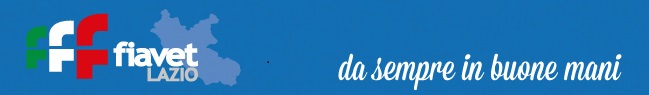 DIRETTIVA VIAGGI È UN TOUR OPERATOR ASSOCIATO FIAVET – ISCRITTO AL FONDO DI GARANZIAIMPORTANTE: CON LE NUOVE MISURE DI SICUREZZA NEI PORTI ITALIANI, PER L’IMBARCO SULLA NAVE E’ OBBLIGATORIO AVERE CON SE IL DOCUMENTO DI RICONOSCIMENTO PERSONALE (CARTA IDENTITA’ O PASSAPORTO).Al Progetto Legalità in Sicilia sono dedicate delle partenze speciali per il periodo di Marzo, Aprile e Maggio nell’ a.s. 2023/2024: 4,5,11,12,18,19,25,26 Marzo – 8,9,15,16 Aprile – 6,7,13,14,20,21,27,28 Maggio. In queste date il personale della Direttiva Viaggi accompagnerà i gruppi scolastici.VISITE ALTERNATIVE A QUELLE PROPOSTE:ERICE, TRAPANI, LE SALINE CON IL MUSEO DEL SALE, SALEMI, GHIBELLINA, ISOLA DI MOTHIA, MONREALE, A PALERMO: LA NECROPOLI PUNICA, GIARDINO BOTANICO, MUSEO ARCHEOLOGICO.  